※要予約（詳細はお問い合わせ下さい。）　　　　　　問合せ連絡先： 0798－20－５６０８（ぽっかぽかひろば）ＦＡＸ共用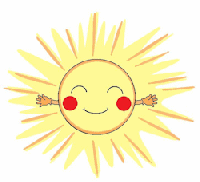 月火水木金土日1午前中休館ゆったり気功教室（10時～11時半）23午前中休館4午前中休館親子着付け教室（９時半～11時半）5午前中休館67レクリエーション　吹き矢教室　（１０時～１２時）子ども和太鼓教室　　（19時～20時）8パソコン教室※（10時～11時半）ゆったり気功教室（10時～11時半）910つながりカフェ（１3時半～１5時半）11健康体操（１０時半～１１時半）12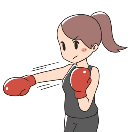 ボクササイズ※（10時～11時半）13開館15時～14午前中休館しの笛教室　　（18時～19時）15開館15時～ゆったり気功教室（10時～11時半）1617午前休館ボッチャ教室（１３時半～３時半）18192021レクリエーション　吹き矢教室　（１０時～１２時）休館1２時～15時子ども和太鼓教室　　（１9時～20時）22午前中休館ゆったり気功教室（10時～11時半）23（勤労感謝の日）休館24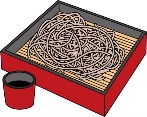 お蕎麦屋さん（１２時オープン）25午前中休館26ボクササイズ※（10時～11時半）2728午前中休館しの笛教室　　（18時～19時）29午前中休館30